WSFWI ‘NOT THE ANNUAL MEETING’Join us at Chequer Mead Theatre, East Grinstead, RH19 3LTThursday November 10th, 9.30am-1.30pmTea and Coffee available (card payment only).There will be two raffles, one for the flowers and our usual WI one, Gift baskets and sales tables, bring a card and cash along.Plus two speakersAlison Gillott, NAFAS, Flower Arranger and Ruth Rogers, War Horse Puppeteer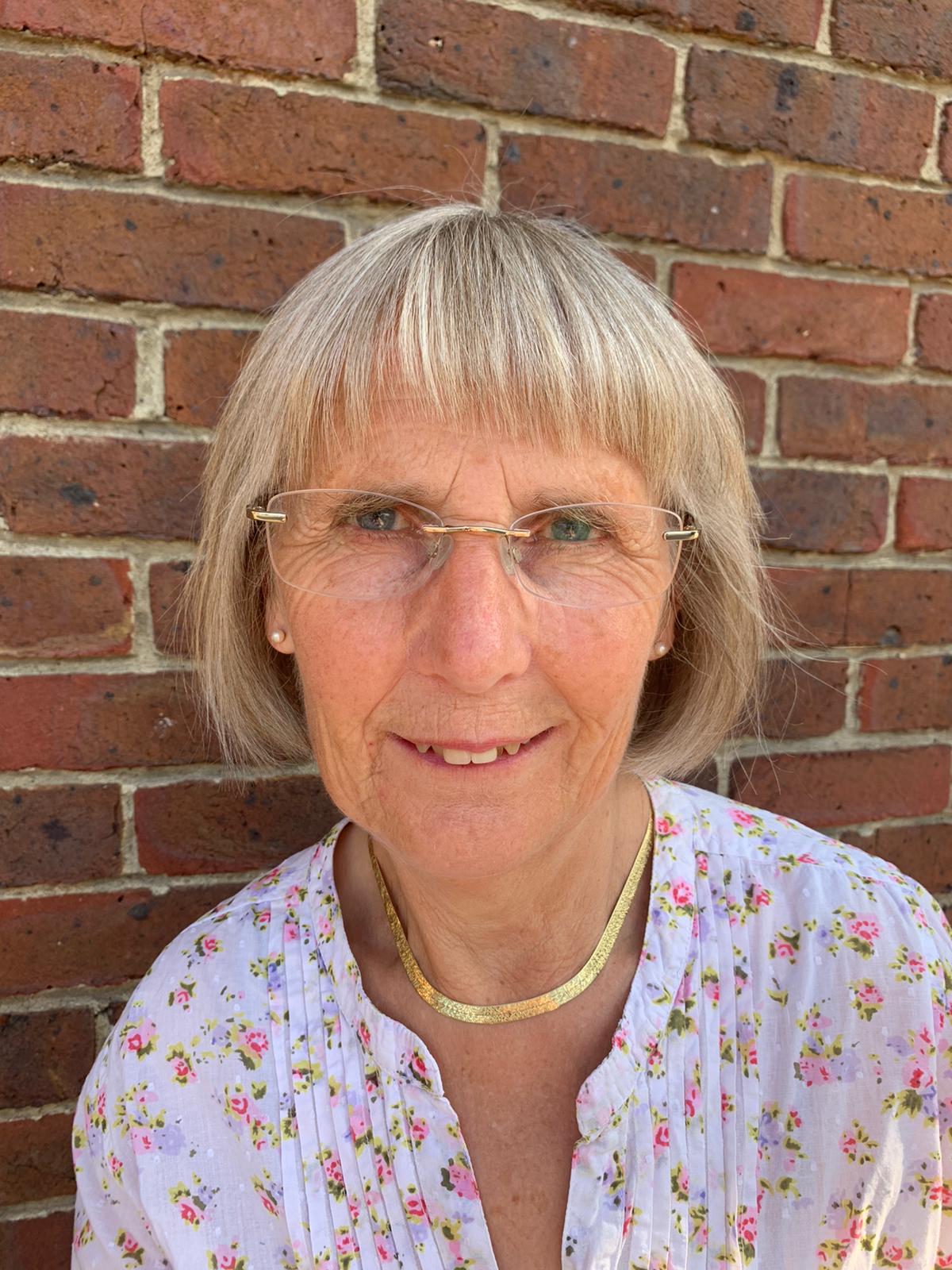 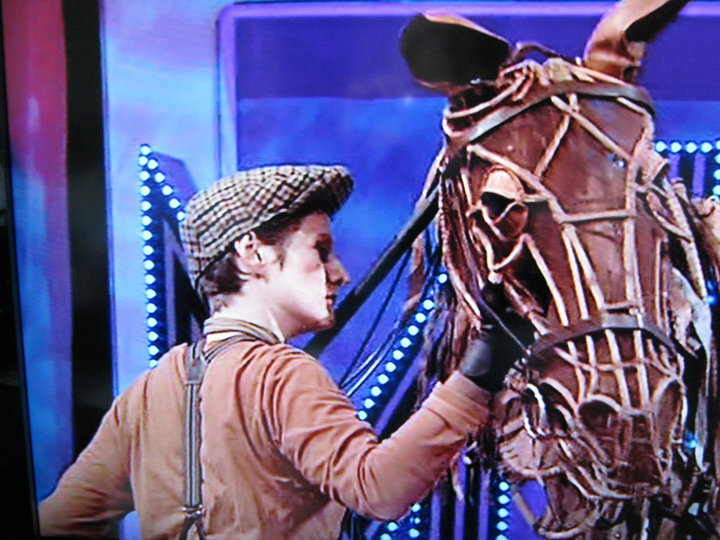 Alison Gillott is a Flower Arranging Demonstrator for the National Association of Flower Arrangement Societies (NAFAS).She is a keen competitor at NAFAS Shows, Chelsea Flower Show (Gold Medal and Best in Show 2002), Hampton Court Flower Show and the World Flower Show.Alison is currently President of the Surrey Area of NAFAS having previously been its Chairman from 2016 until 2019 when she was also a member of NAFAS National Advisory Council.During lockdown she did 30 online flower demonstrations around the country from her dining room and is pleased to have recommenced her live demonstrating again.Tickets will be £12 inc. booking fee, available from theChequer Mead website and box office  https://tickets.chequermead.org.uk/chequermead/website/ChooseSeats.aspx?WebInstanceId=WI101122